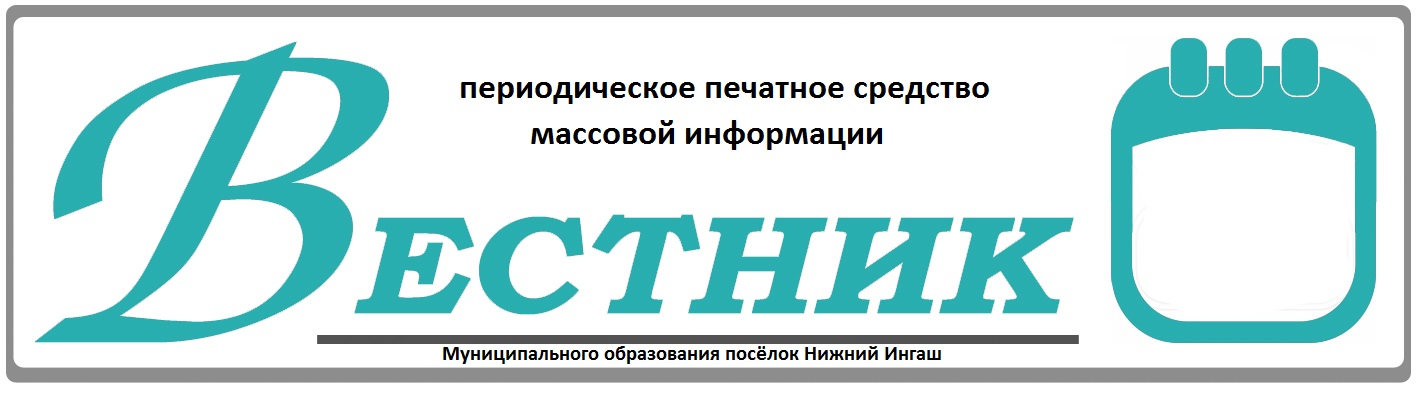 Официально________________________________                                                                     СОДЕРЖАНИЕ:Зарегистрировано в Управлении Минюста России по Красноярскому краю 06 сентября 2021 г.                  №   RU 245281012021001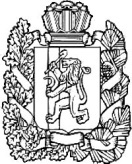 НИЖНЕИНГАШСКИЙ ПОСЕЛКОВЫЙ СОВЕТ ДЕПУТАТОВНИЖНЕИНГАШСКОГО РАЙОНАКРАСНОЯРСКОГО КРАЯ        РЕШЕНИЕ12.08.2021г.                                        пгт. Нижний Ингаш                              № 6-25О внесении изменений и дополнений в Устав посёлка Нижний Ингаш Нижнеингашского района Красноярского края       В целях приведения Устава поселка Нижний Ингаш Нижнеингашского района Красноярского края в соответствии со статьями 14.1, 27, 29, 31, 40, ч.8 ст.44 Федерального закона от 06.10.2003 № 131-ФЗ «Об общих принципах организации местного самоуправления в Российской Федерации», Законом Красноярского края от 09.07.2020 №9-4046 «О внесении изменений в статью 2 Закона края «О гарантиях осуществления полномочий депутата, члена выборного органа местного самоуправления, выборного должностного лица местного самоуправления в Красноярском крае», Федерального закона от 11.06.2021 N 170-ФЗ "О внесении изменений в отдельные законодательные акты Российской Федерации в связи с принятием Федерального закона "О государственном контроле (надзоре) и муниципальном контроле в Российской Федерации", руководствуясь статьями 22, 64, 65 Устава посёлка Нижний Ингаш Нижнеингашского района Красноярского края, Нижнеингашский поселковый Совет депутатов РЕШИЛ:Отменить Решение Нижнеингашского поселкового Совета депутатов Нижнеингашского района Красноярского края №5-23 от 14.05.2021 «О внесении изменений и дополнений в Устав посёлка Нижний Ингаш Нижнеингашского района Красноярского края».Внести в Устав посёлка Нижний Ингаш Нижнеингашского района Красноярского края следующие изменения и дополнения:Подпункт 5 пункт 1 статьи 9, слова "за сохранностью автомобильных дорог местного значения" заменить словами "на автомобильном транспорте, городском наземном электрическом транспорте и в дорожном хозяйстве";Подпункт 19 пункт 1 статьи 9, слова "осуществление контроля за их соблюдением" заменить словами "осуществление муниципального контроля в сфере благоустройства, предметом которого является соблюдение правил благоустройства территории поселения, требований к обеспечению доступности для инвалидов объектов социальной, инженерной и транспортной инфраструктур и предоставляемых услуг";Подпункт 27 пункт 1 статьи 9, слова "использования и охраны" заменить словами "охраны и использования";Подпункт 41 пункт 1 статьи 9, изложить в следующей редакции:    «41) участие  в соответствии с федеральным законом в выполнении комплексных кадастровых работ;»;Подпункт 42 пункт 1 статьи 9, изложить в следующей редакции:«42) осуществление муниципального контроля за исполнением единой теплоснабжающей организацией обязательств по строительству, реконструкции и (или) модернизации объектов теплоснабжения;Пункт 1 статьи 9, дополнить подпунктом 43 следующего содержания:«43)  Принятие решений и проведение на территории поселения мероприятий по выявлению правообладателей ранее учтенных объектов недвижимости, направление сведений о правообладателях данных объектов недвижимости для внесения  в Единый государственный реестр недвижимости.»;Пункт 1 статьи 9.2 дополнить подпунктами следующего содержания:«16) осуществление мероприятий по оказанию помощи лицам, находящимся в состоянии алкогольного, наркотического или иного токсического опьянения;17) предоставление сотруднику, замещающему должность участкового полиции, и членам его семьи жилого помещения на период замещения сотрудником указанной должности.»;Статью 30.3 дополнить пунктом 3 следующего содержания:«3. Депутату для осуществления своих полномочий на непостоянной основе гарантируется сохранение места работы (должности) на два рабочих дня в месяц».1.5. В абзаце 2 пункта 1 статьи 66, слово «его» исключить, дополнить словами «уведомления о включении сведений об уставе муниципального образования, муниципальном правовом акте о внесении изменений в устав муниципального образования в государственный реестр уставов муниципальных образований Красноярского края, предусмотренного частью 6 статьи 4 Федерального закона от 21 июля 2005 года №97-ФЗ «О государственной регистрации уставов муниципальных образований».»Поручить Главе посёлка Нижний Ингаш Б.И.Гузей направить настоящее Решение в Управление Министерства юстиции Российской Федерации по Красноярскому краю для государственной регистрации.Контроль за исполнением настоящего Решения возложить на постоянную комиссию по законности, защите прав граждан и  правопорядка.5.     Настоящее Решение вступает в силу после государственной регистрации в установленном законом порядке и его  опубликования в периодическом печатном средстве массовой информации «Вестник муниципального образования посёлок Нижний Ингаш».Председатель поселкового   Совета депутатов                                                                       С.В.Чупина     Глава поселка Нижний Ингаш                                                  Б.И. ГузейУчредители:Нижнеингашский поселковый Совет депутатовАдминистрация поселка Нижний ИнгашНижнеингашского районаКрасноярского края663850 Красноярский край,Нижнеингашский район, пгт. Нижний Ингаш, ул. Ленина, 160   	                                                    Ответственный                                                                      за выпуск:                 Выходит                                     Фрицлер И.В.             1 раз в месяц           Распространение                             Телефон:               Бесплатно                               8 (39171) 22-4-18                  Тираж                                   8 (39171) 22-1-19           30 экземпляров                                 Факс:                                                               8 (39171) 21-3-10    1Решение №6-25 от 12.08.2021 года «О внесении изменений и дополнений в Устав посёлка Нижний Ингаш Нижнеингашского района Красноярского края»1-3  стр.